		Medezeggenschapsraad 		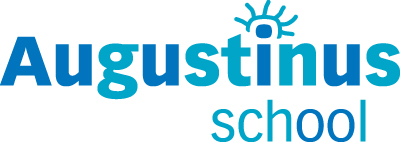 Jaarverslag MR Augustinusschool 2019-2020OverlegstructuurHet afgelopen schooljaar 2019-2020 is de MR 3 keer bij elkaar gekomen. Vanwege de coronamaatregelen is er meer contact geweest via de mail en hebben we een vergadering overgeslagen.In de personeelsgeleding zaten dit jaar Sabine Knopperts en Mirelle Egberts. Sabine verliet de MR in februari vanwege een wisseling van baan. In de oudergeleding begon dit jaar Samira Charkaoui als voorzitter en Alexandra Beaufort als oudergeleding. Daphne Bode en Naziha Didouch namen het begin dit schooljaar van hen over. Naziha het voorzitterschap en Daphne nam samen met Mirelle deel aan de GMR vergaderingen.Diverse onderwerpen zijn in de bijeenkomsten van de MR aan bod gekomen, met dit jaar het sluiten van de scholen en deze weer heropenen als hoogte punt. MR reglementDe werkzaamheden van de MR zijn conform het reglement verricht. De MR heeft het afgelopen jaar maar een enkel stukje in de koerier geplaatst. Het voornemen is om en wil dit het komende schooljaar weer meer op te gaan pakken. BegrotingDe MR heeft de begroting ter inzage gekregen en eventuele vragen met de directeur besproken. De begroting van 2020 is door de MR goedgekeurd.GMR reglementOok de GMR heeft haar werkzaamheden conform het reglement uitgevoerd. Er zijn dit jaar 4  vergaderingen geweest. Deze zijn bijgewoond door een vertegenwoordiger van de oudergeleding en vande personeelsgeleding. Waarbij de laatste via Teams heeft plaatsgevonden. De afspraak is om volgend schooljaar vaker een vergadering via Teams te doen, men kan hier makkelijker bij aansluiten.  Vaststellen vakantiedagenDe vakantiedagen voor het schooljaar 2020-2021 zijn door de MR goedgekeurd. Deze lopen gelijk met de andere AT-scholen in Hilversum, zowel uit het primair- als het voortgezet onderwijs, daardoor is het ook lastig om iets als school aan te passen. We proberen wel de studiedagen zo gunstig mogelijk in te zetten. De studiedagen heeft de school met de personeelsgeleding van de MR ingedeeld.Leerlingenaantal en huisvestingDe school telde per 1 oktober 2019, 232 leerlingen, verdeeld over 10 groepen lokalen. De school is verdeeld over twee locaties. Er zijn drie groepen 1-2 in het kleutergebouw. Verder was er dit jaar één groep 3 en één groep 4, één groep 5, twee groepen 6, één groep 7 en één groep 8 in het hoofdgebouw gevestigd. Tijdens de jaarwisseling heeft de school veel vandalisme uit de buurt ondervonden. Door vuurwerk is veel schade aan het gebouw en een leslokaal aangericht. Na een technische keuring is alle weer hersteld.VeiligheidsplanI.v.m. het leraren tekort blijft het van belang dat elke klas een noodplan heeft. Dit schooljaar mochten we van geluk spreken met het hebben van 3 LIO-stagiaires. Zij konden in de bizarre coronatijd zorgen voor extra ondersteuning of het vervangen van leerkrachten die vanwege corona niet konden werken. In deze periode hebben twee leerkrachten i.v.m. hun thuissituatie een aangepast rooster gedraaid.SchoolplanHet schoolplan bestaat uit verschillende beleidsplannen. Als MR hebben we instemmingsrecht op de wijzigingen binnen deze plannen. Dit schooljaar is er uitbreiding geweest betreft het werken met Gynzy. Voor alle kinderen van groep 4 t/m 8 zijn er chromebooks aangeschaft. Dit bleek extra goed uit te pakken tijdens het thuiswerken. Kinderen hadden daarbij de mogelijkheid om thuis te werken op Gynzy en gebruik te maken van hun eigen chromebook. SchoolgidsDe MR heeft de schoolgids doorgenomen. Veranderingen voor de schoolgids zijn doorgegeven aan de directie en verwerkt. De schoolgids is geplaatst op de schoolwebsite. Nieuwe ouders ontvangen een schoolgids. De overige ouders kunnen de schoolgids op de website bekijken.TSODe MR is door de directeur op de hoogte gehouden over zaken rondom de TSO. Door de coronacrisis is er een tijd geen TSO geweest, volgend schooljaar zal dit weer opgepakt worden. De school heeft de in de maand juni een continurooster gedraaid en de gemaakte kosten van de TSO voor deze maand moeten betalen.FormatieDe personeelsgeleding van de MR heeft de formatie voor het schooljaar 2020-2021 doorgenomen en goedgekeurd. Er vertrokken 3 leerkrachten, waarvan een halverwege het jaar. Zij gingen dichterbij huis werken. We krijgen in schooljaar 2020-2021 er veel nieuwe leerkrachten bij. De nieuwe leerkrachten Jasmijn Ruiter, Maaike Bakker, Quinty Barel en Janine van Schalkwijk gaan in groep 8, 6, 1/ 2 a, 1/2 c en 1/2 b werken. Er zullen tevens meer leerkrachten, zoals ook onderbouw leerkrachten, ingezet worden bij de ateliers op vrijdagmiddag. Er kan dan in kleinere groepen in de ateliers gewerkt worden. OudersDe ouders hebben dit jaar voor een gedeelte moeten thuiswerken met hun kinderen i.v.m. het coronavirus. Dat is een intensieve periode geweest.  Onder de leerlingen en leerkrachten is een enquête gehouden over de ervaringen van het thuisonderwijs.TeamHet team heeft van maart tot juni, vanwege de coronacrisis, veel meer thuis moeten werken en thuisonderwijs verzorgd. Dit was een nieuwe manier van werken. De leerkrachten hadden net als ouders even tijd nodig om dit eigen te maken, hierna verliep dit prima. Directie heeft ouders geïnformeerd, contacten met teamleden onderhouden en gecommuniceerd met het bestuur over de ingeslagen weg, tevens heeft het de directie op de achtergrond meegekeken en waar nodig bijgestuurd of ondersteund.  Het thuisonderwijs is geëvalueerd en alle goede punten en verbeterpunten met elkaar doorgenomen en genoteerd voor een mogelijke volgende keer. LeermethodesGynzy is ingezet in de groepen 4 t/m 8 voor spelling en rekenen. Groep 3 kon ook tijdens de coronacrisis thuis rekenen op Gynzy. De ateliers zijn opgezet voor groep 5 t/m 8 op vrijdagmiddag. Dit was een groot succes, het werd als erg leuk ervaren door zowel kinderen als leerkrachten. Vanwege de coronacrisis kon dit niet meer voorgezet worden vanaf maart, ook niet aan het einde van het schooljaar. In schooljaar 2020-2021 zal dit na een paar weken school weer van start gaan. De talentgroep bij Marion was ook een succes, helaas kon ook deze niet worden voortgezet vanwege de coronacrisis. De talentgroep zal direct bij aanvang van het schooljaar weer van start gaan. Station Zuid (technische lezen) besproken en gekeken of dit goed werd voor de groepen 4t/m 6 en daarna is het voor groep 7 aangeschaft.Alle groepen hebben 2 gymnastieklessen per week van de vakleerkracht. In twee groepen verzorgt   de leerkracht één van de lessen. Opleidingsplan leerkrachtenDe meeste cursussen zijn gevolgd via het ATI. Het Alberdingk Thijm Institute (ATI) is het opleidings- en trainingscentrum van de AT-Scholen waar het personeel deel kan nemen aan verschillende cursussen of trainingen. Helaas kon de Kanjertraining niet gevolgd worden vanwege de coronacrisis.  Dit zal schooljaar 2020-2021 opgepakt worden. Sophie heeft cursussen gevolgd voor haar rol als IB-er en Vincent is begonnen aan zijn opleiding voor leidinggevende in het onderwijs. Daarnaast zijn er meerdere studiedagen gehouden in het kader van teambuilding en coöperatief leren. 